גלגולו של חפץ
שם החפץ: כוס ייןארץ יצור:לא זכור שנה: במאה ה-20 (בערך 1945)                                                                        החומרים שמהם עשוי החפץ: כסף טהור .בבעלות מי נמצא החפץ כיום?  אצל סבי - בויטרינההאם ידוע לכם איך ובאילו נסיבות הגיע החפץ לידי המשפחה (אילו ידיים ובעלים עבר החפץ) ?הביאו את זה לסבי כאשר מלאו לו 13 שנים, קיבל זאת לבר מצוותוהאם החפץ מעוצב בצורה מיוחדת? האם יש לכך משמעות? אם כן, הידוע לכם מהי?  החפץ הוא כוס(גביע) יין מהודר בעיצוב בוכרי , לא ידוע על משמעות אחרת.הידוע לכם מתי וכיצד השתמשו בחפץ בעבר?  לא ידוע.האם ידוע לכם סיפור או אירוע היסטורי מיוחד הקשור בחפץ? אם כן, פרט:לא ידוע.איזו משמעות הייתה/ יש לחפץ בעיני בעליו (הבעלים בעבר והבעלים בהווה) וכיצד הוא מרגיש כשמשתמשים בו היום? החפץ משמש לתשמיש קדושה, קידוש השבת, חפץ זה מרגש מאוד כי זה משהו שמייחד אותנו ושומר על טוהר השבת ניתן ללמוד ממנו על תרבות ישראל ועל שמירת השבת ( על פי ציוריה)האם יש לחפץ משמעות עבורכם? הסבירו: לחפץ משמעות רבה עבורי, כולם שותים ממנו בימי שישי, חג ומועדים. כוס היין שמורה ככ הרבה שנים ותשמר עוד למשך דורות.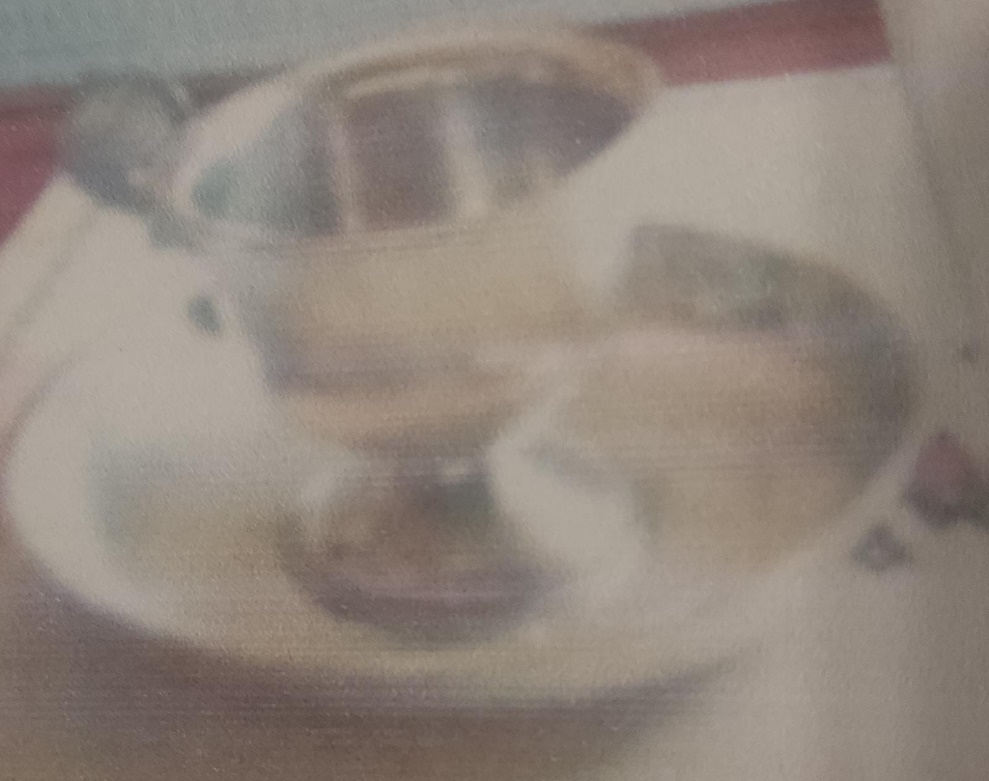 